Прокуратура разъясняет: Ответственность за оскорбление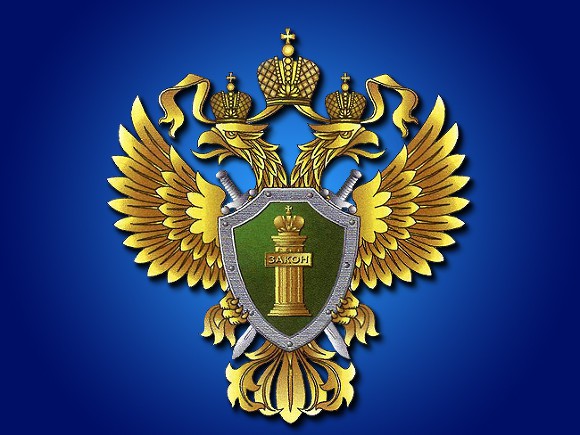 Статьей 5.61 Кодекса Российской Федерации об административных правонарушениях предусмотрена административная ответственность за оскорбление.Объективная сторона указанного правонарушения выражается в действиях, которые унижают честь и достоинство определенного лица в неприличной форме (циничной, противоречащей установленным правилам поведения и требованиям морали). Признаки оскорбления являются таковыми только в случаях, когда действия лица направлены против конкретного человека и нет сомнений в том, что речь идет именно о нём, при этом виновный осознает, что наносит оскорбление другому лицу и желает это совершить.Оскорбление может быть выражено устно, либо письменно в виде адресованных гражданину записок или писем неприличного содержания. Также оскорбление может выражаться и в физических действиях (например, плевок, пощечина, неприличный жест). Такие действия унижают честь и достоинство человека, которые, соответственно, выступают объектом данного правонарушения.Административной ответственности подлежит лицо, достигшее к моменту совершения административного правонарушения возраста шестнадцати лет. Юридические лица подлежат административной ответственности независимо от места нахождения, организационно-правовых форм, подчиненности, а также других обстоятельств.За оскорбление предусмотрено наложение административного штрафа на граждан в размере до трех тысяч рублей; на должностных лиц - до тридцати тысяч рублей; на юридических лиц - до ста тысяч рублей.За оскорбление, содержащееся в публичном выступлении, публично демонстрирующемся произведении или средствах массовой информации, установлена ответственность в виде административного штрафа на граждан в размере от трех тысяч до пяти тысяч рублей; на должностных лиц - от тридцати тысяч до пятидесяти тысяч рублей; на юридических лиц - от ста тысяч до пятисот тысяч рублей ч. 2 ст. 5.61 КоАП РФ).Дела об административных правонарушениях, предусмотренных ст. 5.61 КоАП РФ, возбуждаются исключительно прокурором и рассматриваются мировыми судьями.Срок привлечения к административной ответственности составляет три месяца со дня совершения административного правонарушения. Истечение срока давности привлечения к административной ответственности является обстоятельством, исключающим производство по делу об административном правонарушении, вопрос о виновности лица в совершении административного правонарушения за пределами срока давности обсуждению не подлежит.